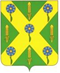 РОССИЙСКАЯ ФЕДЕРАЦИЯОРЛОВСКАЯ ОБЛАСТЬНОВОСИЛЬСКИЙ РАЙОННЫЙ СОВЕТ НАРОДНЫХ ДЕПУТАТОВРЕШЕНИЕ               7 октября  2022 года                                                      №  42                  г. НовосильО дополнительных мерах социальной поддержки граждан Российской Федерации, проживающих на территории Новосильского района Орловской области, призванных на военную службу по мобилизации в Вооружённые Силы Российской Федерации, направленных к месту прохождения военной службы федеральным казенным учреждением «Военный комиссариат Орловской области», и членов их семей                                                                     Принято                                                                                                 Новосильским районным  Советом народных депутатов                                                                                                              7 октября  2022 года       Во  исполнение Указа Губернатора Орловской области от 3.10.2022 года              № 537 «О дополнительных мерах социальной поддержки граждан Российской Федерации, призванных на военную службу по мобилизации в Вооруженные Силы Российской Федерации, направленных к месту прохождения военной службы федеральным казенным учреждением «Военный комиссариат Орловской области», и членов их семей», Новосильский районный Совет народных депутатов решил:   1. Осуществить в 2022 году предоставление дополнительных мер социальной поддержки  гражданам, проживающим на территории Новосильского района Орловской области, призванным на военную службу по мобилизации в Вооружённые Силы Российской Федерации,  направленным к месту прохождения военной службы  федеральным казенным учреждением «Военный комиссариат Орловской области», и членов их семей:1) предоставить детям граждан, призванных на военную службу по мобилизации, преимущественное право: а) на зачисление в муниципальные дошкольные образовательные учреждения, общеобразовательные учреждения и образовательные учреждения дополнительного образования, осуществляющие свою деятельность на территории Новосильского района Орловской области; б) на предоставление услуг муниципальными учреждениями культуры, осуществляющими свою деятельность на территории Новосильского района Орловской области;2) Рекомендовать администрации Новосильского района внести изменения в соответствующие нормативно - правовые акты: а) освобождающие родителей (законных представителей) детей граждан, призванных на военную службу по мобилизации, от платы, взимаемой за присмотр и уход в муниципальных учреждениях, осуществляющих образовательную деятельность, в которых они осваивают образовательные программы дошкольного образования; б) определяющие порядок предоставления дополнительной меры социальной поддержки в виде компенсации расходов на оплату стоимости путевки для ребенка (детей) гражданина, призванного на военную службу по мобилизации, за счет средств местных бюджетов в лагеря, организованные муниципальными образовательными организациями, осуществляющими организацию отдыха и оздоровления обучающихся в каникулярное время с дневным пребыванием; в) устанавливающие за счет средств местных бюджетов предоставление права на бесплатное питание детям граждан, призванных на военную службу по мобилизации, обучающимся в 5-11 классах в муниципальных общеобразовательных организациях, по нормативной стоимости питания не менее 60 рублей в день, и права на бесплатное дополнительное питание детям граждан, призванных на военную службу по мобилизации, обучающимся в 1—11 классах, стоимостью питания не менее 60 рублей в день.2. Настоящее решение вступает в силу с момента подписания и распространяет свое действие на правоотношения, возникшие с 21 сентября 2022 года.ПредседательНовосильского районного Совета народных депутатов 					 	Д.П. СигачевГлава Новосильского района 					          Е.Н. Демин